НАРУЧИЛАЦКЛИНИЧКИ  ЦЕНТАР ВОЈВОДИНЕул. Хајдук Вељкова бр. 1, Нови Сад(www.kcv.rs)ОБАВЕШТЕЊЕ О ЗАКЉУЧЕНОМ УГОВОРУ У ПОСТУПКУ ЈАВНЕ НАБАВКЕ БРОЈ 156-20-O, партија 1Врста наручиоца: ЗДРАВСТВОВрста предмета: Опис предмета набавке, назив и ознака из општег речника набавке: Набавка медицинске опреме за потребе Клинике за гинекологију и акушерство – адаптирани део ламеле Б и Ц.33100000 – медицинска опремаУговорена вредност: без ПДВ-а 1.546.000,00 динара, односно 1.855.200,00 динара са ПДВ-ом.Критеријум за доделу уговора: најнижа понуђена ценаБрој примљених понуда: 2Понуђена цена: Највиша: 1.546.000,00 динараНајнижа: 1.180.000,00 динараПонуђена цена код прихваљивих понуда:Највиша: 1.546.000,00 динараНајнижа: 1.546.000,00 динараДатум доношења одлуке о додели уговора: 31.07.2020. годинеДатум закључења уговора: 17.08.2020. годинеОсновни подаци о добављачу:„Acoma“ д.о.о. Дунавски кеј бр. 23, БеоградПериод важења уговора: до испуњења свих уговорених обавеза од стране уговорних страна, тј. до дана до када добављач у целости испоручи, инсталира, монтира и пусти у употребу добра тј. гарантни рок престане да важи.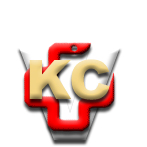 КЛИНИЧКИ ЦЕНТАР ВОЈВОДИНЕАутономна покрајина Војводина, Република СрбијаХајдук Вељкова 1, 21000 Нови Сад,т: +381 21/484 3 484 e-адреса: uprava@kcv.rswww.kcv.rs